Commandes de saucissonsVoici, comme convenu, la dernière vente de l’année scolaire. Merci pour votre participation qui participe au financement des projets scolaires.Yohann Guimas, Président de l’OGEC, Yann CELTON, Chef d’établissement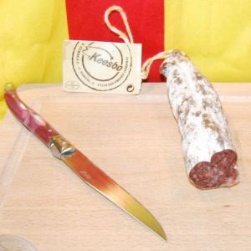 Charcuterie sèche catalaneCharcuterie sèche catalaneNom de famille___________________________Classe de l’aîné(e) de famille : _____________Nom de famille___________________________Classe de l’aîné(e) de famille : _____________Bons de commandes (ré) imprimablessur le site de l’école :stmeme-stlouis.fr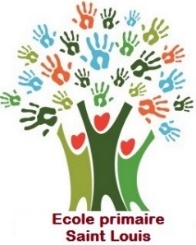 Saucissons 160 gQuantitésPrix1 ou 2 saucissons : 4 €/pièce           3 ou 4 saucissons : 3,50€/pièce  5 à 7 saucissons : 3€/pièce             8 saucissons et plus : 2,75€ piècePrix1 ou 2 saucissons : 4 €/pièce           3 ou 4 saucissons : 3,50€/pièce  5 à 7 saucissons : 3€/pièce             8 saucissons et plus : 2,75€ piècePrix1 ou 2 saucissons : 4 €/pièce           3 ou 4 saucissons : 3,50€/pièce  5 à 7 saucissons : 3€/pièce             8 saucissons et plus : 2,75€ pièceNaturePrix1 ou 2 saucissons : 4 €/pièce           3 ou 4 saucissons : 3,50€/pièce  5 à 7 saucissons : 3€/pièce             8 saucissons et plus : 2,75€ piècePrix1 ou 2 saucissons : 4 €/pièce           3 ou 4 saucissons : 3,50€/pièce  5 à 7 saucissons : 3€/pièce             8 saucissons et plus : 2,75€ piècePrix1 ou 2 saucissons : 4 €/pièce           3 ou 4 saucissons : 3,50€/pièce  5 à 7 saucissons : 3€/pièce             8 saucissons et plus : 2,75€ pièceFuméPrix1 ou 2 saucissons : 4 €/pièce           3 ou 4 saucissons : 3,50€/pièce  5 à 7 saucissons : 3€/pièce             8 saucissons et plus : 2,75€ piècePrix1 ou 2 saucissons : 4 €/pièce           3 ou 4 saucissons : 3,50€/pièce  5 à 7 saucissons : 3€/pièce             8 saucissons et plus : 2,75€ piècePrix1 ou 2 saucissons : 4 €/pièce           3 ou 4 saucissons : 3,50€/pièce  5 à 7 saucissons : 3€/pièce             8 saucissons et plus : 2,75€ pièceSerranoProduits du terroir catalanÉlaborés artisanalement à base de viande extra maigreBoyau naturelSans glutenProduits du terroir catalanÉlaborés artisanalement à base de viande extra maigreBoyau naturelSans glutenProduits du terroir catalanÉlaborés artisanalement à base de viande extra maigreBoyau naturelSans glutenMagret de canardProduits du terroir catalanÉlaborés artisanalement à base de viande extra maigreBoyau naturelSans glutenProduits du terroir catalanÉlaborés artisanalement à base de viande extra maigreBoyau naturelSans glutenProduits du terroir catalanÉlaborés artisanalement à base de viande extra maigreBoyau naturelSans glutenCerfProduits du terroir catalanÉlaborés artisanalement à base de viande extra maigreBoyau naturelSans glutenProduits du terroir catalanÉlaborés artisanalement à base de viande extra maigreBoyau naturelSans glutenProduits du terroir catalanÉlaborés artisanalement à base de viande extra maigreBoyau naturelSans glutenSanglierProduits du terroir catalanÉlaborés artisanalement à base de viande extra maigreBoyau naturelSans glutenProduits du terroir catalanÉlaborés artisanalement à base de viande extra maigreBoyau naturelSans glutenProduits du terroir catalanÉlaborés artisanalement à base de viande extra maigreBoyau naturelSans glutenBeaufortSomme totale :_________________________€Règlements par chèque à l’ordre de « OGEC St Louis ».Les chèques seront encaissés à la livraison des commandes.Règlements par chèque à l’ordre de « OGEC St Louis ».Les chèques seront encaissés à la livraison des commandes.ComtéSomme totale :_________________________€Règlements par chèque à l’ordre de « OGEC St Louis ».Les chèques seront encaissés à la livraison des commandes.Règlements par chèque à l’ordre de « OGEC St Louis ».Les chèques seront encaissés à la livraison des commandes.NoixSomme totale :_________________________€Règlements par chèque à l’ordre de « OGEC St Louis ».Les chèques seront encaissés à la livraison des commandes.Règlements par chèque à l’ordre de « OGEC St Louis ».Les chèques seront encaissés à la livraison des commandes.MexicainCommandes à retourner à l’école pour le : Mardi 6 juin 2017Merci de votre participation !Commandes à retourner à l’école pour le : Mardi 6 juin 2017Merci de votre participation !Commandes à retourner à l’école pour le : Mardi 6 juin 2017Merci de votre participation !Nombre total de saucissonsCommandes à retourner à l’école pour le : Mardi 6 juin 2017Merci de votre participation !Commandes à retourner à l’école pour le : Mardi 6 juin 2017Merci de votre participation !Commandes à retourner à l’école pour le : Mardi 6 juin 2017Merci de votre participation !